10:45 AM Thursday November 11th Remembrance Day2 Minutes Silence at Market Square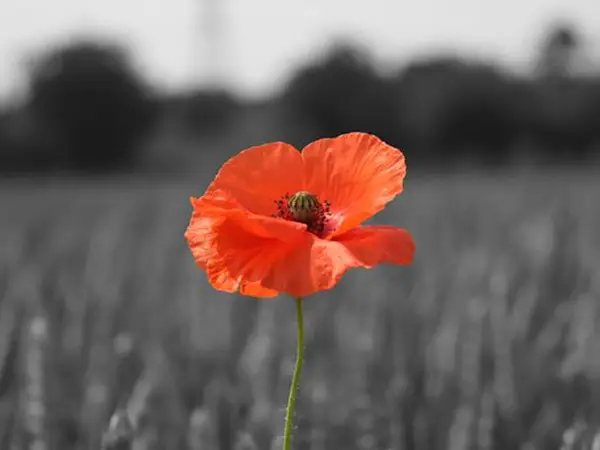 